FORMULASI SEDIAAN KRIM BODY SCRUB DARI KOMBINASI SARI BIJI MARKISA UNGU (Passiflora edulis Sims) DENGAN SARI UMBI BENGKUANG (Pachyrhizus erosus L. Urban)RAUDATUL ZHUHRANPM. 172114096ABSTRAK	Biji Markisa ungu (Passiflora edulis Sims) mengandung senyawa kimia terdiri dari steroid,  alkaloid, flavonoid, dan glikosida.  Flavonoid sebagai salah satu kelompok senyawa fenolik yang banyak terdapat pada jaringan tanaman memiliki aktivitas antioksidan yang mampu menjaga kulit dari radikal bebas sebagai pelembab kulit yang alami. Dan dalam umbi bengkuang mengandung vitamin C yang berfungsi untuk pembentukan kolagen dan proses pigmentasi, yang dapat diabsorpsi oleh kulit sebagai pelembab. Tujuan dari penelitian ini adalah untuk mengetahui hasil penyarian sari biji markisa ungu dan sari bengkuang dapat diformulasikan dalam bentuk sediaan krim body scrub.	Metode penelitian ini adalah metode eksperimental dengan memformulasikan kombinasi sari biji markisa ungu dan sari umbi bengkuang yang diperoleh dari proses penyarian dengan metode infundasi, dengan konsentrasi sediaan krim body scrub ketan putih 0%, 10%, 20%, dan 30%, dengan evaluasi sediaan meliputi uji homogenitas, uji pH, uji stabilitas suhu yang diamati dari warna, bau, bentuk, dan fase sediaan, uji tipe emulsi, uji iritasi dan uji hedonik (kesukaan).	Hasil Penelitian skrining fitokimia biji markisa mengandung senyawa flavonoid, alkaloid, steroid, glikosida. Dari umbi bengkuang mengandung senyawa flavonoid, alkaloid, steroid, glikosida dan tannin. Selanjutnya hasil penelitian karakterisasi simplisia  markisa mengandung kadar air 8%, kadar sari larut dalam air 17.47%, kadar sari larut dalam etanol 16.64%, kadar abu total 0.98%, kadar abu tidak larut asam 0.949%. Hasil evaluasi sediaan krim body scrub ketan putih secara fisik stabil selama penyimpanan 12 minggu pada suhu kamar menunjukkan tidak adanya perubahan warna, bau, bentuk, dan fase sediaan, homogenitas yang baik, pH relatif stabil 4,5-6,5, uji iritasi negatif tidak menimbulkan iritasi pada sukarelawan, dan uji emulsi termasuk ke dalam tipe emulsi M/A. Dari hasil penelitian bahwa sari biji markisa ungu dan sari bengkuang dapat diformulasikan kedalam bentuk sediaan krim body scrub dengan konsentrasi 0%, 10%, 20%, dan 30%. Kata kunci: Sari biji markisa ungu dan sari umbi bengkuang, krim body scrub.KATA PENGANTAR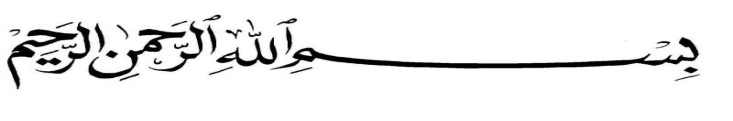 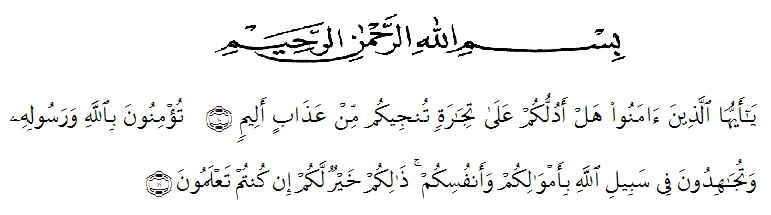 Artinya: “Hai orang-orang yang beriman, sukakah kamu aku tunjukkan suatu perniagaan yang dapat menyelamatkanmu dari azab yang pedih, yaitu beriman kepada Allah dan Rasul-Nya dan berjihad di jalan Allah dengan harta dan jiwamu. Itulah yang lebih baik bagimu, jika kamu mengetahui. (Q.S. Shaff:10-11).Alhamdulillah  segala puji syukur penulis ucapkan kehadirat Allah Yang Maha Kuasa yang telah melimpahkan rahmat, hidayah dan kemudahan kepada penulis sehingga dapat menyelesaikan penyusunan skripsi ini yang berjudul “Formulasi Sediaan Krim Body Scrub dari Kombinasi Sari Biji Markisa Ungu (Passiflora edulis  Sims) dengan Sari Umbi Bengkuang (Pachyrhizus erosus L. Urban)”.Penulis juga menyampaikan ucapan terima kasih teristimewa kepada Ayahanda Ahmad dan Ibunda tercinta Faridah, S.Pd,I, dan terima kasih yang sangat spesial kepada suami tercinta Zulfikar S.Pd,  serta keluarga tersayang abang Zhahry, Amar, Budi, Muammar, adek Saiful, dan kak Ira  yang telah senantiasa memberikan dukungan serta doa dan material kepada penulis dalam menyelesaikan pendidikan Sarjana Farmasi. Dan saya haturkan ucapan terima kasih yang teristimewa kepada Bapak Dr. Samran, M.Si., Apt. selaku pembimbing I yang bersedia membimbing dan memberikan arahan yang sangat bermanfaat untuk penulis sehingga skripsi ini selesai kemudian terima kasih yang teristimewa juga kepada Ibu Dr. Cut Fatimah, M.Si., Apt.  selaku pembimbing II yang telah memberi saran, arahan kepada penulis dan juga telah meluangkan waktu untuk membimbing dan juga arahan kepada penulis dalam menyempurnakan skripsi ini. Serta ibu penguji ibu Gabena Indrayani Dalimunthe Ssi, MSi, .Apt yang telah memberi saran, arahan kepada penulis dan juga telah meluangkan waktu untuk membimbing penulis dalam menyempurnakan skripsi ini.Pada kesempatan ini penulis juga mengucapkan terima kasih yang sebesar-besarnya kepada : Bapak H. Hardi Mulyono Surbakti, SE., M.AP., selaku Rektor Universitas Muslim Nusantara AL Washliyah Medan, Bapak Ibu Minda Sari Lubis, S.Farm., M.Si., Apt. selaku Plt. Dekan Fakultas Farmasi Universitas Muslim Nusantara AL Washliyah Medan.Ibu Debi Meilani, S.Si., M.Si., Apt sebagai Wakil Dekan I dan Ibu Melati Yulia Kusumastuti, S.Farm., M.Sc sebagai Wakil Dekan II Fakultas Farmasi Universitas Muslim Nusantara AL Washliyah Medan. Ibu Rafita Yuniarti, S.Si., M.Kes., Apt. selaku Kepala Laboratorium Terpadu Farmasi Universitas Muslim Nusantara AL Washliyah Medan beserta laboran yang telah memberikan izin kepala peneliti untuk menyelesaikan peneltiannya.Bapak/Ibu staf pengajar Fakultas Farmasi Program Studi Farmasi Universitas Muslim Nusantara AL Washliyah Medan yang telah mendidik dan membina penulis hingga dapat menyelesaikan pendidikan.Semua teman-teman terdekat penulis dan mahasiswa/i Program Studi Farmasi yang turut memberi semangat dan dorongannya kepada penulis selama melakukan penelitian dan menyelesaikan penulisan skripsi ini.Semoga bantuan yang diberikan kepada penulis mendapatkan balasan dari Allah SWT. Penulis menyadari bahwa skripsi ini masih jauh dari kesempurnaan. oleh karena itu dengan segala kerendahan hati penulis menerima kritik dan saran yang dapat membangun dari semua pihak guna perbaikan skripsi ini. Untuk itu penulis mengharapkan kritik dan saran yang membangun dari semua pihak guna perbaikan skripsi ini. Akhir kata penulis berharap semoga skripsi ini dapat bermanfaat bagi ilmu pengetahuan khususnya di bidang Farmasi.Medan,   Juni  2019                  Penulis	Raudatul Zhuhra DAFTAR ISIHalamanHalaman JudulLembar Pengesahan	        iAbstrak	       iiKata Pengantar	      iii Daftar Isi 	      viDaftar Tabel	       xDaftar Gambar	     xiiDaftar Lampiran	    xiiiBAB I PENDAHULUAN	       1Latar Belakang	       1Rumusan Masalah	       3Hipotesis	       3Tujuan Penelitian	       3Manfaat Penelitian	       4BAB II TINJAUAN PUSTAKA	       52.1 Uraian Tumbuhan Markisa Ungu	       52.1.1 Klasifikasi Taksonomi Markisa Ungu	       52.1.2 Morfologi Tumbuhan Markisa Ungu	       72.1.3 Manfaat Tumbuhan Markisa Ungu	       72.1.4 Kandungan Senyawa Kimia Tumbuhan Markisa Ungu	       82.2  Uraian Tumbuhan Bengkuang	       92.2.1 Klasifikasi Taksonomi Bengkuang	     102.2.2 Morfologi Tumbuhan Bengkuang	     112.2.3 Manfaat Tumbuhan Bengkuang	     112.3 Ekstraksi	     122.4 Kulit	     152.3.1 Fungsi Kulit	     16       2.3.2 Absorbsi Obat Melalui Kulit 	     18       2.3.3 Kosmetik Untuk Kulit	     18	      2.3.4 Kosmetik Pelembab	     192.5 Sediaan Krim	     19      2.5.1 Fungsi Sediaan Krim	     20      2.5.2 Stabilitas Sediaan Krim	     202.6 Body Scrub	     212.7 Uraian Bahan Dasar Krim	     222.7.1 Asam Stearat (Acidum Stearicum)	     222.7.2 Parafinum Liquidum (parafin cair)	     23       2.7.3 Triaethanolaminum (Triaetanolamina)	     232.7.4 Metil Paraben (Nipagin)	     24       2.7.5 Air	     24       2.7.6 Gliserin (Glycerolum)	     25BAB III METODELOGI PENELITIAN 	     253.1 Desain Penelitian	     263.2 Lokasi dan Waktu Penelitian	     26       3.2.1 Lokasi Penelitian	     26	3.2.2 Waktu Penelitian	     263.3 Alat dan Bahan Penelitian	     263.3.1 Alat	     263.3.2 Bahan	     27Pembuatan Larutan Pereaksi	     27Larutan pereaksi Mayer	     273.4.2 Larutan pereaksi Dragendroff	     27  3.4.3 Larutan pereaksi Bouchardat	     27  3.4.4 Larutan pereaksi Molish 	     27  3.4.5 Larutan pereaksi Besi (III) Klorida 1%	     28                   3.4.6 Larutan Pereaksi Timbal (II) Asetat 0,4% 	     28Larutan pereaksi Natrium Hikroksida 2 N	     28Larutan pereaksi Asam Klorida 2 N	     283.4.9  Larutan pereaksi Kloral Hidrat	     28Prosedur Penelitian	     283.5.1 Identifikasi Tumbuhan	     283.5.2 Penyiapan Sampel	     273.5.3 Pengolahan Sampel	     29Pemeriksaan Karakteristik Simplisia	     29	3.6.1 Penetapan kadar air	     29Penetapan kadar sari larut dalam air	     30Penetapan kadar sari larut dalam etanol 	     30Penetapan kadar abu total	     31        3.6.5 Penetapan kadar abu tidak larut asam	     313.7  Skrining Fitokimia	     313.7.1 Pemeriksaan Alkaloid	     313.7.2 Pemeriksaan flavonoid	     32	Pemeriksaan tannin	     33	3.7.4 Pemeriksaan saponin	     33	Pemeriksaan steroid/triterpenoid	     33Pemeriksaan glikosida 	     333.8 Pengolahan Beras Ketan 	     343.9 Pengolahan Sari Biji Markisa Ungu dengan Metode Infundasi 	     34   3.10 Pengelolaan sampel sari umbi bengkuang	     343.11 Formulasi  Sediaan Dasar Krim 	     37       3.11.1  Pembuatan formula dasar krim tanpa bahan uji	     37	     3.11.2 Pembuatan krim kombinasi  sari biji markisa ungu, sari    bengkuang	     373.11.3 Pembuatan krim body scrub ketan putih	     373.12 Evaluasi Sediaan	     38BAB IV HASIL DAN PEMBAHASAN	     424.1 Identifikasi Tumbuhan	     424.2 Pengolahan Sampel	     42       4.2.1 Pengumpulan Sampel	     42 4.2.2 Pengolahan Sampel Biji Markisa Ungu	     434.2.3 Pengelolaan Sampel Bengkuang	     434.3 Karakterisasi Simplisia Biji Markisa Ungu	     434.4 Skrining Fitokimia Biji Markisa Ungu dan Bengkuang	     444.5 Hasil Evaluasi Sediaan Krim Body Scrub Ketan Putih	     464.5.1 Hasil uji homogenitas dan Stabilitas sediaan	     464.5.2 Hasil pengujian hedonik (Kesukaan)	     484.5.3 Hasil uji tipe emulsi sediaan	     494.5.4 Hasil uji iritasi terhadap sukarelawan	     50BAB V KESIMPULAN DAN HASIL	     515.1 Kesimpulan	     515.2 Saran	     51DAFTAR PUSTAKA	     52LAMPIRAN 	     55DAFTAR TABEL                                                                                                                                      HalamanTabel 2.1 Kandungan Nilai Gizi Markisa Ungu	      8Tabel 2.2 Komposisi Kimia Bengkuang 	……      12Tabel 3.1 Rancangan Formula Krim Body Scrub	     37	Tabel 4.1 Karakterisasi Simplisia Biji Markisa Ungu	     43Tabel 4.2 Hasil Skrining Fitokimia  Biji Markisa Ungu	     44Tabel 4.3 Hasil Skrining Fitokimia Umbi Bengkuang	     45Tabel 4.4 Hasil uji homogenitas dan stabilitas	     46Tabel 4.5 Hasil pengujian Hedonik (Kesukaan)	     49Tabel 4.6 Hasil uji tipe emulsi sediaan	     49Tabel 4.7 Hasil uji iritasi terhadap sukarelawan	     50DAFTAR GAMBAR  Halaman Gambar 2.1. Markisa Ungu	      5Gambar 2.2. Bengkuang	       9Gambar 2.3. Anatomi Kulit	     14DAFTAR LAMPIRAN         HalamanLampiran 1. Hasil Identifikasi Tumbuhan Markisa Ungu	   55Lampiran 2. Hasil Identifikasi Tumbuhan Bengkuang	   56Lampiran 3. Bahan dan Alat Penelitian	   57Lampiran 4. Gambar Alat Penelitian	   58Lampiran 5. Hasil Skrining Fitokimia Biji Markisa Ungu	   59Lampiran 6. Hasil Skrining Fitokimia Umbi Bengkuang...................... ……     60Lampiran 7. Bagan Alir Penelitian.	   61Lampiran 8. Bagan Alir Pembuatan Dasar Krim	   62 Lampiran 9. Evaluasi Sediaan	   63Lampiran 10. Perhitungan Karakterisasi Biji Markisa Ungu	   64Lampiran 11. Surat Pernyataan Sukarelawan.................................................   65Lampiran 12. Contoh Lembar Penilaian Kuisioner	   66